Activities August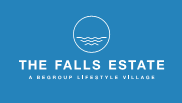 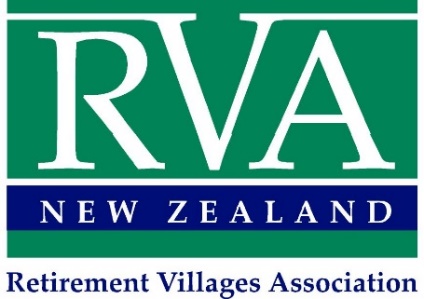 2020